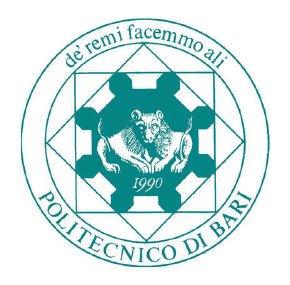 POLITECNICO DI BARIDIPARTIMENTO DI INGEGNERIA ELETTRICA E DELL’INFORMAZIONECorso di Laurea Magistrale inINGEGNERIA DEI SISTEMI MEDICALITesi di Laurea inSISTEMI DIAGNOSTICI, TERAPEUTICI E RIABILITATIVI AVANZATITITOLO TESIRelatori:										   Laureando:Prof. Ing. Nome COGNOME, Ph.D.		            		  Nome COGNOMEProf. Ing. Nome COGNOME, Ph.D.Correlatore:Prof. Nome COGNOME, Ph.D.Anno Accademico 2020/2021DedicaElenco delle figureFigura 1 - Didascalia	2Elenco delle tabelleTabella 1. Esempio tabella	3IntroduzioneTesto introduzione…TITOLO CAPITOLO 1Nel Capitolo 1…Titolo ParagrafoTesto… In Figura 1…In Tabella 1…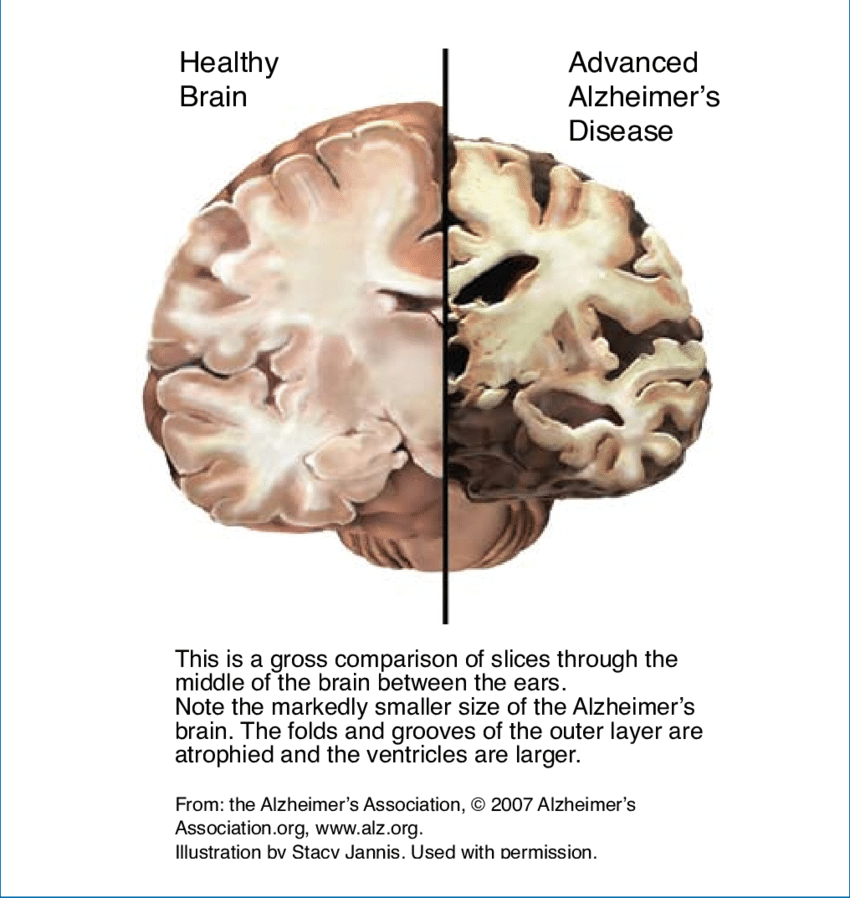 Tabella 1. Esempio tabellaTITOLO CAPITOLO 2Il seguente Capitolo…BibliografiaRingraziamentiParametroValore 1Valore 2Descrizione